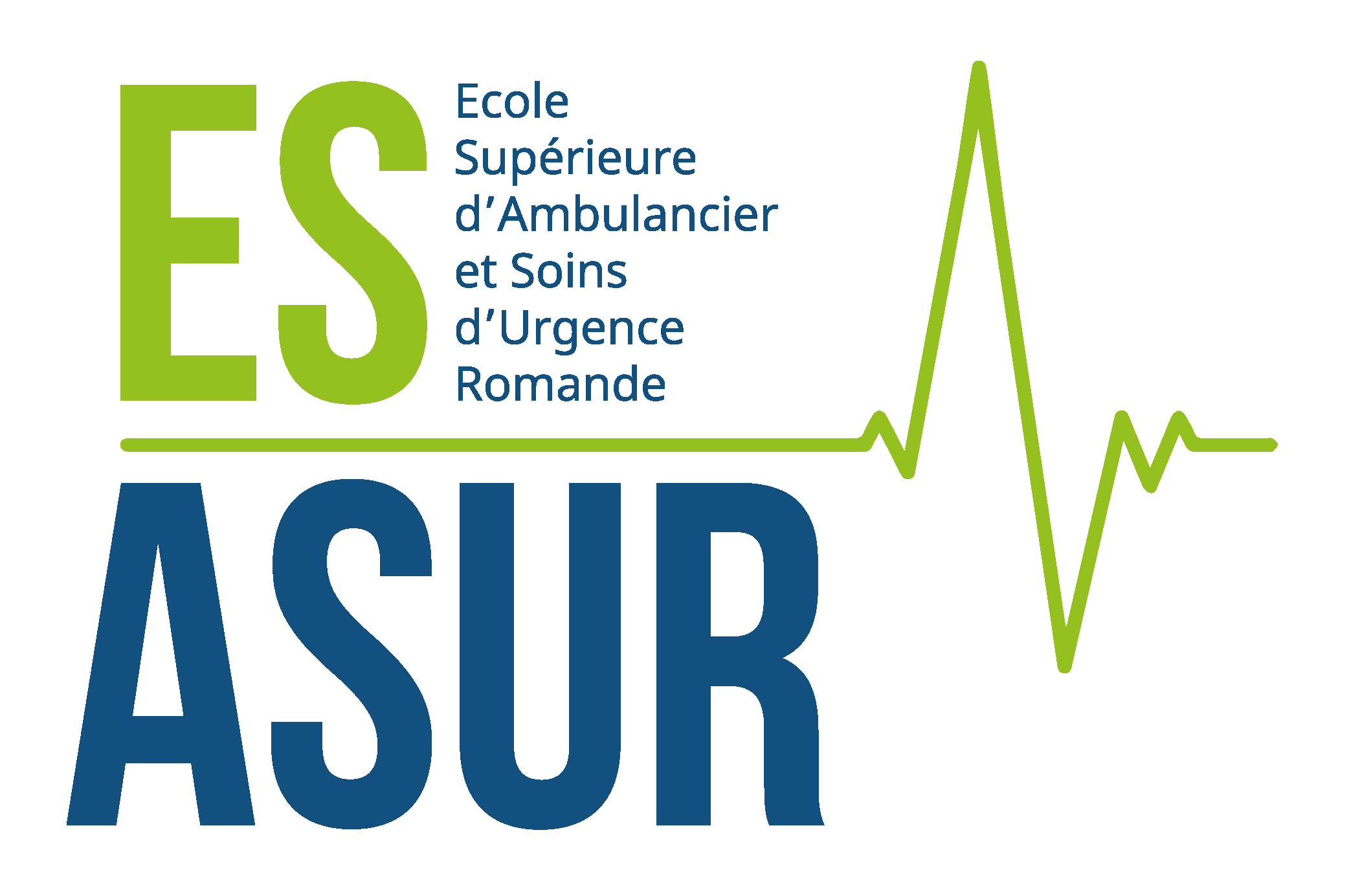 Formation Professionnelle Supérieure Ambulancier Diplômé ESPREMIERE ANNEE ESRapport semestriel de formation pratique dans le service d’ambulances2ème semestre ES1CONFIDENTIELNom de l’étudiant :       	Prénom :      Service :      Nom et prénom du référent :      Dates du stage : du      	au      Nombre de jours d’absence :      Grille d’évaluation de la formation pratique dans le service d’ambulancesCommentaires complémentaires :Item N°     Points forts :Points à améliorer : Objectifs pour la période suivante :Évaluation du stage :	Date :		Signatures :	Le référent :		Timbre de l’entreprise : ……………………………….	L’apprenant : ………………………………………….. Acquis  ( 4)      Non-acquis (< 4) 	L’enseignant ES ASUR : ………………………………Sauf mention particulière, les items 
se rapportent aux situations stables. Échelle d’évaluation1,5 =  les activités dépassent souvent ou toujours le minimum attendu1 = les activités démontrent une atteinte minimale des objectifs0 = les activités ne démontrent pas une atteinte minimale des objectifsÉchelle d’évaluation1,5 =  les activités dépassent souvent ou toujours le minimum attendu1 = les activités démontrent une atteinte minimale des objectifs0 = les activités ne démontrent pas une atteinte minimale des objectifsÉchelle d’évaluation1,5 =  les activités dépassent souvent ou toujours le minimum attendu1 = les activités démontrent une atteinte minimale des objectifs0 = les activités ne démontrent pas une atteinte minimale des objectifsÉchelle d’évaluation1,5 =  les activités dépassent souvent ou toujours le minimum attendu1 = les activités démontrent une atteinte minimale des objectifs0 = les activités ne démontrent pas une atteinte minimale des objectifs1. 	Organisation, conduite et documentation des interventions.1.1	Recueille les données essentielles au cours des interventions, pour la documentation et la transmission du patient dans des situations stables.	Participe au recueil des données pour les situations avec des patients instables. 	Remplit avec un vocabulaire professionnel les fiches d’intervention préhospitalières pour les patients stables et instables sous supervision et de manière lisible.1.2	Recueille les informations complètes et pertinentes sur le type, l’ampleur, le lieu de l’événement et les dangers réels et/ou potentiels que le mandat recèle dans une situation stable.	Respecte les procédures et les directives en lien avec les informations sur le type, l’ampleur, le lieu et les dangers réels et/ou potentiels dans une situation stable et instable.	Décide la nécessité de faire appel à un ambulancier, à un médecin  ou d’autres professionnels autorisés.	Assume la responsabilité des transports de patients stables.	Évalue ses décisions prises lors de la prise en charge des interventions stables.1.3	Procède une co-évaluation de l’intervention avec son référent, pour  établir un bilan pour des situations stable et instable.	Conduit et coordonne l’organisation de l’intervention stable en fixant des priorités adaptées.PointsÉvaluation formative à mi-stagePointsÉvaluation semestrielle sommative1. 	Organisation, conduite et documentation des interventions.1.1	Recueille les données essentielles au cours des interventions, pour la documentation et la transmission du patient dans des situations stables.	Participe au recueil des données pour les situations avec des patients instables. 	Remplit avec un vocabulaire professionnel les fiches d’intervention préhospitalières pour les patients stables et instables sous supervision et de manière lisible.1.2	Recueille les informations complètes et pertinentes sur le type, l’ampleur, le lieu de l’événement et les dangers réels et/ou potentiels que le mandat recèle dans une situation stable.	Respecte les procédures et les directives en lien avec les informations sur le type, l’ampleur, le lieu et les dangers réels et/ou potentiels dans une situation stable et instable.	Décide la nécessité de faire appel à un ambulancier, à un médecin  ou d’autres professionnels autorisés.	Assume la responsabilité des transports de patients stables.	Évalue ses décisions prises lors de la prise en charge des interventions stables.1.3	Procède une co-évaluation de l’intervention avec son référent, pour  établir un bilan pour des situations stable et instable.	Conduit et coordonne l’organisation de l’intervention stable en fixant des priorités adaptées.Argumentation, commentairesArgumentation, commentairesArgumentation, commentairesArgumentation, commentaires1. 	Organisation, conduite et documentation des interventions.1.1	Recueille les données essentielles au cours des interventions, pour la documentation et la transmission du patient dans des situations stables.	Participe au recueil des données pour les situations avec des patients instables. 	Remplit avec un vocabulaire professionnel les fiches d’intervention préhospitalières pour les patients stables et instables sous supervision et de manière lisible.1.2	Recueille les informations complètes et pertinentes sur le type, l’ampleur, le lieu de l’événement et les dangers réels et/ou potentiels que le mandat recèle dans une situation stable.	Respecte les procédures et les directives en lien avec les informations sur le type, l’ampleur, le lieu et les dangers réels et/ou potentiels dans une situation stable et instable.	Décide la nécessité de faire appel à un ambulancier, à un médecin  ou d’autres professionnels autorisés.	Assume la responsabilité des transports de patients stables.	Évalue ses décisions prises lors de la prise en charge des interventions stables.1.3	Procède une co-évaluation de l’intervention avec son référent, pour  établir un bilan pour des situations stable et instable.	Conduit et coordonne l’organisation de l’intervention stable en fixant des priorités adaptées.Argumentation, commentairesArgumentation, commentairesArgumentation, commentairesArgumentation, commentairesSauf mention particulière, les items 
se rapportent aux situations stables. Échelle d’évaluation1,5 = les activités dépassent souvent ou toujours le minimum attendu1 = les activités démontrent une atteinte minimale des objectifs0 = les activités ne démontrent pas une atteinte minimale des objectifsÉchelle d’évaluation1,5 = les activités dépassent souvent ou toujours le minimum attendu1 = les activités démontrent une atteinte minimale des objectifs0 = les activités ne démontrent pas une atteinte minimale des objectifsÉchelle d’évaluation1,5 = les activités dépassent souvent ou toujours le minimum attendu1 = les activités démontrent une atteinte minimale des objectifs0 = les activités ne démontrent pas une atteinte minimale des objectifsÉchelle d’évaluation1,5 = les activités dépassent souvent ou toujours le minimum attendu1 = les activités démontrent une atteinte minimale des objectifs0 = les activités ne démontrent pas une atteinte minimale des objectifs2.	Évaluation de la situation et mise en œuvre des mesures organisationnelles et opérationnelles.2.1	Identifie pour lui-même et pour les autres les risques et les dangers inhérents à toutes les interventions.	Démontre dans sa pratique quotidienne l’intégration des mesures préventives.2.2	Identifie les éléments significatifs dans une situation simple chez un patient stable.	Réagit de manière adéquate aux éléments significatifs identifiés.	Réajuste ses actions de manière efficace et adaptée.2.3	Anticipe les besoins de coopération de son équipier et des autres professionnels de la santé.	Participe à l’évaluation du mode de coopération et l’adapte si nécessaire.PointsÉvaluation formative à mi-stagePointsÉvaluation semestrielle sommative2.	Évaluation de la situation et mise en œuvre des mesures organisationnelles et opérationnelles.2.1	Identifie pour lui-même et pour les autres les risques et les dangers inhérents à toutes les interventions.	Démontre dans sa pratique quotidienne l’intégration des mesures préventives.2.2	Identifie les éléments significatifs dans une situation simple chez un patient stable.	Réagit de manière adéquate aux éléments significatifs identifiés.	Réajuste ses actions de manière efficace et adaptée.2.3	Anticipe les besoins de coopération de son équipier et des autres professionnels de la santé.	Participe à l’évaluation du mode de coopération et l’adapte si nécessaire.Argumentation, commentairesArgumentation, commentairesArgumentation, commentairesArgumentation, commentairesSauf mention particulière, les items 
se rapportent aux situations stables. Échelle d’évaluation1,5 = les activités dépassent souvent ou toujours le minimum attendu1 = les activités démontrent une atteinte minimale des objectifs0 = les activités ne démontrent pas une atteinte minimale des objectifsÉchelle d’évaluation1,5 = les activités dépassent souvent ou toujours le minimum attendu1 = les activités démontrent une atteinte minimale des objectifs0 = les activités ne démontrent pas une atteinte minimale des objectifsÉchelle d’évaluation1,5 = les activités dépassent souvent ou toujours le minimum attendu1 = les activités démontrent une atteinte minimale des objectifs0 = les activités ne démontrent pas une atteinte minimale des objectifsÉchelle d’évaluation1,5 = les activités dépassent souvent ou toujours le minimum attendu1 = les activités démontrent une atteinte minimale des objectifs0 = les activités ne démontrent pas une atteinte minimale des objectifs3.	Mesures de sauvetage et prise en charge préhospitalière3.1	Effectue l’examen secondaire de manière adaptée, systématique, et précise dans les situations simples et stables.	Détermine les priorités de prise en charge.3.2	Assiste efficacement l’ambulancier pour les mesures ALS.	Contrôle et réadapte les effets des mesures BLS.3.3	Sous supervision directe, prend en charge des patients de manière systématique	Assiste efficacement l’ambulancier et/ou le médecin et/ou d’autres partenaires d’urgence dans une situation complexe.	S’auto-évalue et partage l’évaluation de l’intervention avec son équipier.3.4	Identifie l’importance des aspects psychosociaux, culturels et religieux.	Communique et établit un contact approprié avec toutes les personnes impliquées.PointsÉvaluation formative à mi-stagePointsÉvaluation semestrielle sommative3.	Mesures de sauvetage et prise en charge préhospitalière3.1	Effectue l’examen secondaire de manière adaptée, systématique, et précise dans les situations simples et stables.	Détermine les priorités de prise en charge.3.2	Assiste efficacement l’ambulancier pour les mesures ALS.	Contrôle et réadapte les effets des mesures BLS.3.3	Sous supervision directe, prend en charge des patients de manière systématique	Assiste efficacement l’ambulancier et/ou le médecin et/ou d’autres partenaires d’urgence dans une situation complexe.	S’auto-évalue et partage l’évaluation de l’intervention avec son équipier.3.4	Identifie l’importance des aspects psychosociaux, culturels et religieux.	Communique et établit un contact approprié avec toutes les personnes impliquées.Argumentation, commentairesArgumentation, commentairesArgumentation, commentairesArgumentation, commentaires3.5	Décide des techniques de relevage adaptées pour des patients stables.	Applique des techniques de sauvetage adaptées.	Transporte le patient de manière sûre et confortable (tenir compte de l’aptitude au portage).3.6	Assure la surveillance du patient avec et sans moyens auxiliaires.	Participe avec l’ambulancier à la surveillance du patient instable. 3.7	Recueille et sélectionne les informations pertinentes concernant le patient et sa situation.	Transmet, avec un vocabulaire professionnel, les informations nécessaires à la personne qui  prendra en charge le patient (y compris transmission radio)Argumentation, commentairesArgumentation, commentairesSauf mention particulière, les items 
se rapportent aux situations stables. Échelle d’évaluation1,5 = les activités dépassent souvent ou toujours le minimum attendu1 = les activités démontrent une atteinte minimale des objectifs0 = les activités ne démontrent pas une atteinte minimale des objectifsÉchelle d’évaluation1,5 = les activités dépassent souvent ou toujours le minimum attendu1 = les activités démontrent une atteinte minimale des objectifs0 = les activités ne démontrent pas une atteinte minimale des objectifsÉchelle d’évaluation1,5 = les activités dépassent souvent ou toujours le minimum attendu1 = les activités démontrent une atteinte minimale des objectifs0 = les activités ne démontrent pas une atteinte minimale des objectifsÉchelle d’évaluation1,5 = les activités dépassent souvent ou toujours le minimum attendu1 = les activités démontrent une atteinte minimale des objectifs0 = les activités ne démontrent pas une atteinte minimale des objectifs4.	Tenue de l’infrastructure, des moyens techniques et de la logistique4.1	Conduit le véhicule, en toute sécurité, en utilisant les moyens prioritaires de manière adaptée.	Stationne le véhicule en toute sécurité et de manière adaptée à la situation, y compris dans les situations complexes.4.2	En dehors de toute intervention, participe aux tâches quotidiennes inhérentes à la profession.	Au terme de l’intervention ou de l’exercice, effectue avec précision, le rétablissement du matériel.PointsÉvaluation formative à mi-stagePointsÉvaluation semestrielle sommative4.	Tenue de l’infrastructure, des moyens techniques et de la logistique4.1	Conduit le véhicule, en toute sécurité, en utilisant les moyens prioritaires de manière adaptée.	Stationne le véhicule en toute sécurité et de manière adaptée à la situation, y compris dans les situations complexes.4.2	En dehors de toute intervention, participe aux tâches quotidiennes inhérentes à la profession.	Au terme de l’intervention ou de l’exercice, effectue avec précision, le rétablissement du matériel.Argumentation, commentairesArgumentation, commentairesArgumentation, commentairesArgumentation, commentaires5.	Promotion de la qualité des prestations et du développement de la profession : prévention. 5.1	Etablit une relation constructive avec les membres de l’équipe, les partenaires de la chaîne des secours et les autres professionnels de santé.	Contribue activement à sa propre formation.	Informe l’équipe de son niveau de formation, partage son savoir.5.2	Démontre, dans son activité quotidienne, un engagement vis-à-vis de la vie du service et des valeurs de la profession (rigueur, éthique, déontologie).5.3	Identifie dans quelle mesure il est capable d’assumer physiquement et psychiquement des situations difficiles.	Identifie des situations difficiles sur le plan physique et psychique pour les personnes impliquées	Applique des mesures préventives propres à soutenir sa santé physique et psychique dans l’exercice de sa profession et dans sa vie quotidienne.PointsArgumentation, commentairesPointsArgumentation, commentaires5.	Promotion de la qualité des prestations et du développement de la profession : prévention. 5.1	Etablit une relation constructive avec les membres de l’équipe, les partenaires de la chaîne des secours et les autres professionnels de santé.	Contribue activement à sa propre formation.	Informe l’équipe de son niveau de formation, partage son savoir.5.2	Démontre, dans son activité quotidienne, un engagement vis-à-vis de la vie du service et des valeurs de la profession (rigueur, éthique, déontologie).5.3	Identifie dans quelle mesure il est capable d’assumer physiquement et psychiquement des situations difficiles.	Identifie des situations difficiles sur le plan physique et psychique pour les personnes impliquées	Applique des mesures préventives propres à soutenir sa santé physique et psychique dans l’exercice de sa profession et dans sa vie quotidienne.Objectifs personnels (report de la grille de fin de 1er semestre)Évaluation à mi-stage (objectif pour la fin du stage)Points par processus :Calcul des points de stage :Processus 1 :      x 1 =     Processus 2 :      x 1 =     Processus 3 :      x 3 =     Processus 4 :      x 1 =     Processus 5 :      x 2 =     Sous-total             / 2 = Note de stage